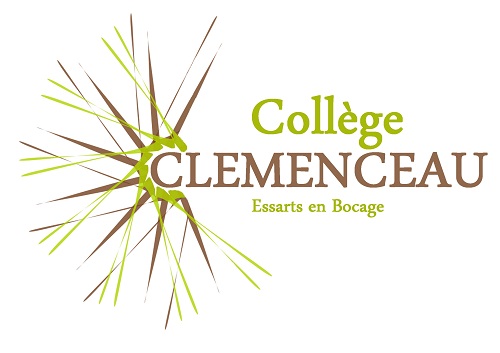 Tableau à remplir et à renvoyer sous format PDFCertifié exact, Fait à : …………………, le …./ …/ ….   (signature et cachet de l’entreprise)LocalisationcopieurCaractéristiques QUALITE  OFFRE note 30%(cocher si oui)OFFRE de PRIX note 40% Sté   .…………………….. ?ADMINISTRATIONCOPIEUR MULTIFONCTION COULEUR  Vitesse impression 35 pages/minute minimum ?Chargeur d’originaux 100 feuilles.Recto Verso ?Chargeur Double scanner ?Disque Dur : 200Go minimum ?Format impression : jusqu’au A3 ?Capacité : 2 magasins de 500 A4 et 1 de 2500 A4 minimum ?Port USB en façade permettant la numérisation et impression depuis clé USB ?Carte Fax ?Modes numérisation ?Formats fichiers numérisés JPEG, PDF, TIFF, PDF OCR ?Finisseur / trieur/agrafage /pliage/séparateur ?Consommation électrique ? ………Mise en veille automatique ?Marque et modèle :?………………………..Vitesse :………………………..Location HT/Trimestre :………………………..Soit tarif TTC/Trimestre :………………………..Soit tarif TTC/annuel :………………………..Coût Copie NB: ………… Coût Copie CL: ………… SALLE DES PROFESSEURSCOPIEUR MULTIFONCTION NOIR et Blanc Vitesse impression 55 pages/minute minimum ?Chargeur d’originaux 100 feuilles. Recto Verso ?Chargeur Double scanner ?Disque Dur : 200Go minimum ?Format impression : jusqu’au A3 ?Capacité : 2 magasins de 500 A4 et 1 de 2500 A4 minimum ?Port USB en façade permettant la numérisation et impression depuis clé USB ?Mode numérisation ?Formats fichiers numérisés JPEG, PDF, TIFF, PDF OCR ?Consommation électrique ? ………Mise en veille automatique ?Marque et modèle :?………………………..Vitesse :………………………..Location HT/Trimestre :………………………..Soit tarif TTC/Trimestre :………………………..Soit tarif TTC/annuel :………………………..Coût Copie NB: ………..